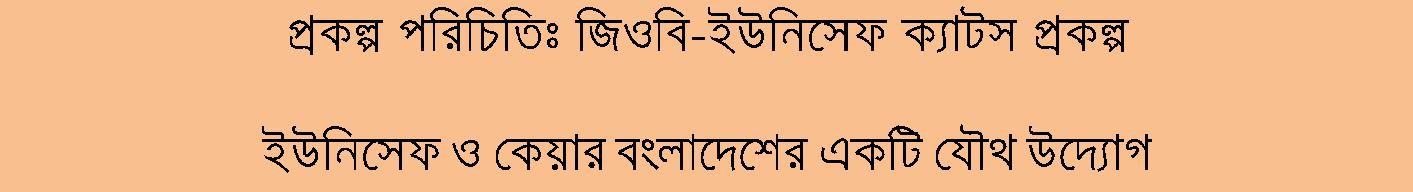 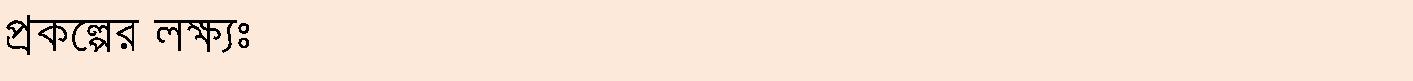 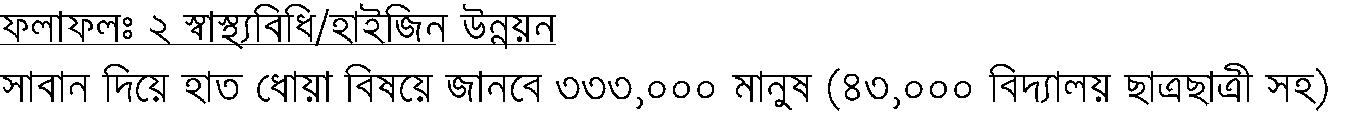 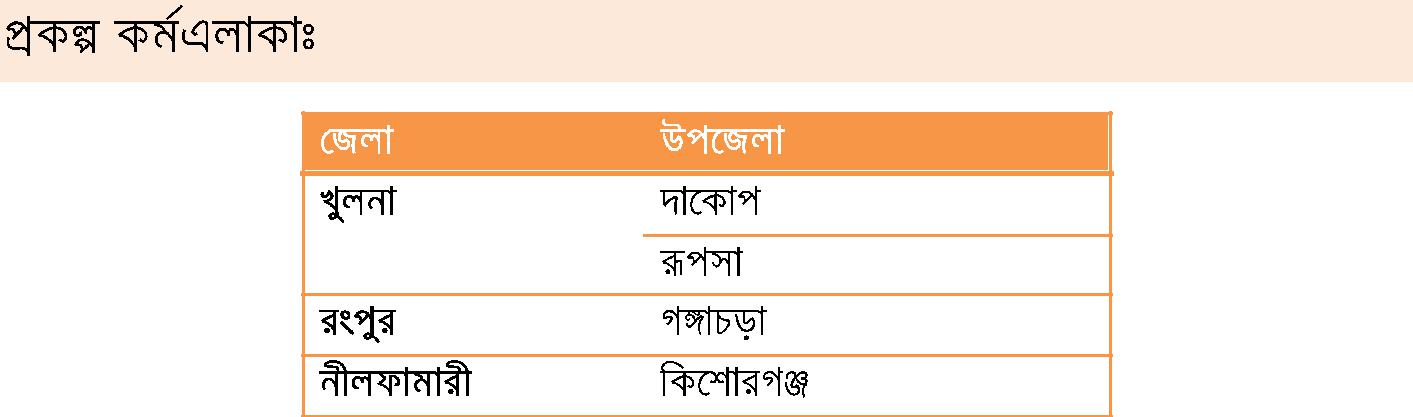 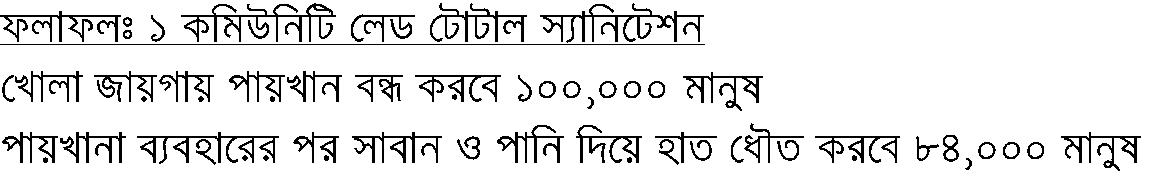 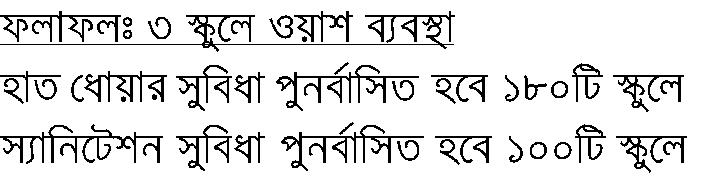 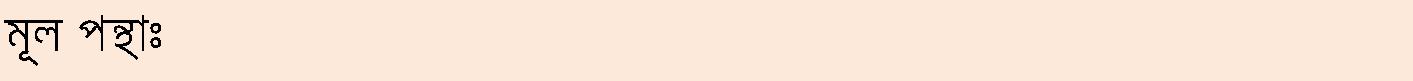 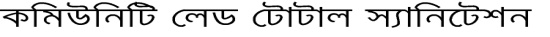 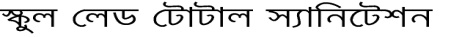 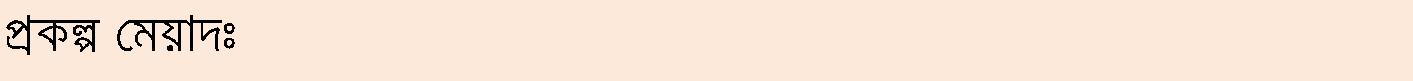 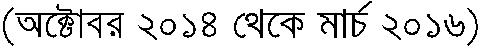 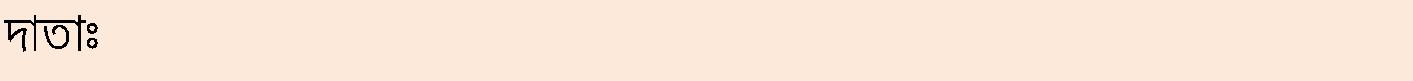 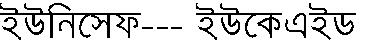 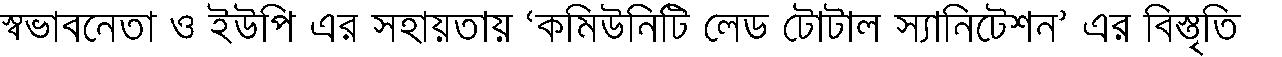 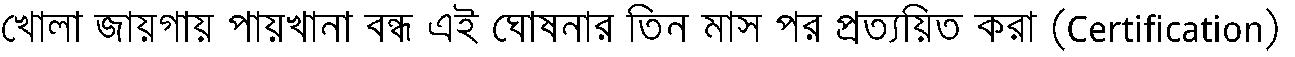 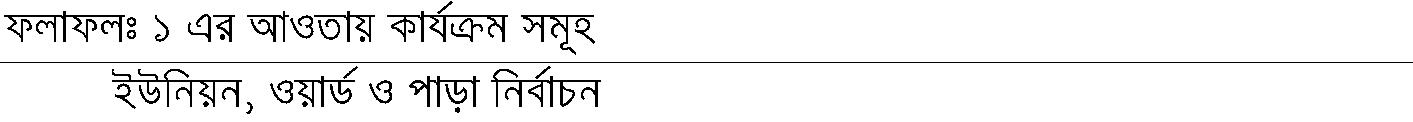 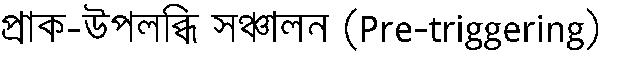 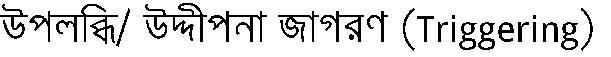 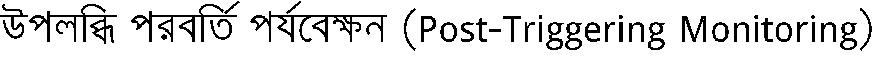 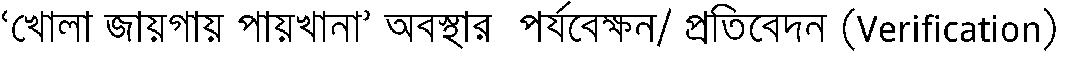 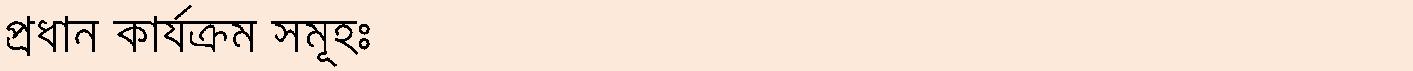 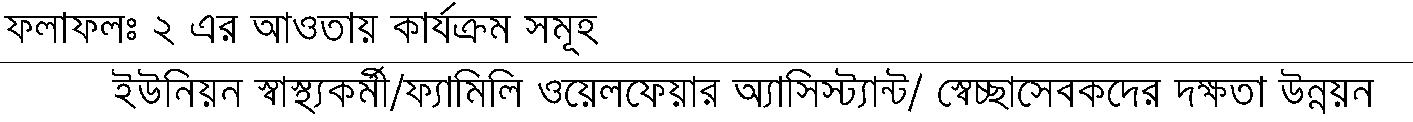 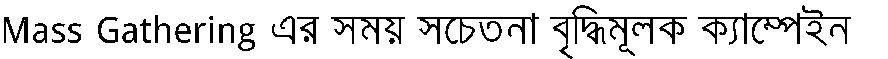 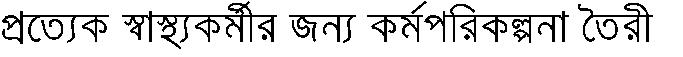 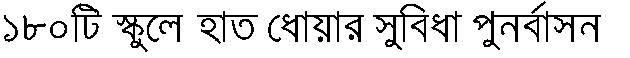 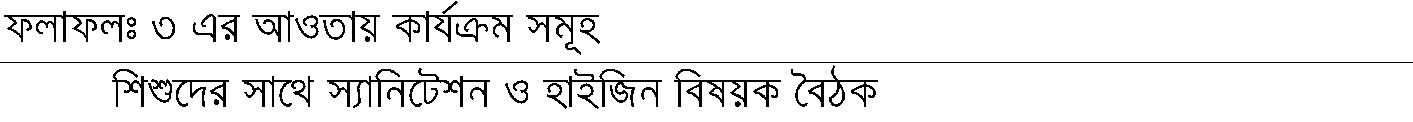 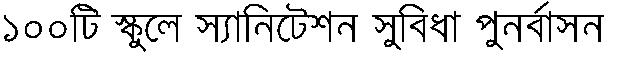 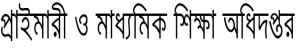 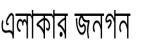 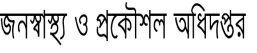 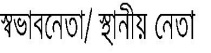 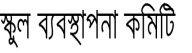 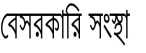 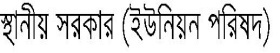 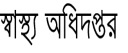 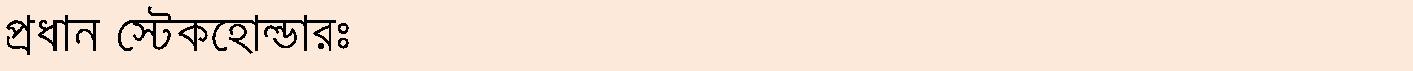 µwgK bscvovi bvgIqvW© bs1†mbcvov12gvóvicvov13‡LvKZviv14gvSvcvov15`: avBRvbcvov26BqvwQb nvRxcvov27wPovwZcvov28‡Zjxcvov29‡Rjøvcvov310D: nvRxcvov311gGvóvicvov312`: nvRxcvov313cv‡Uvqvix cvov314Ry¤§vcvov(cyivZb)315‰eB`cvov416P¤úvdzjcvov4617gÛjcvov418c: `wjivg419nvRxcvov420‡Pqvig¨vbcvov521kvncvov522PwPqvicvov623QhNwoqv624NjvBcvov625WvsMvcvov626wfZieb727cvVvbcvov728Wn›`y †`vjvcvov729weGmwmcvov/gvóvicvov730`vjvjcvov731ZuvZxcvov832kvmQzj †g¤^vicvov833KuvVvjxcvov934Kv‡Khvcvov935M‡bkcvov9µwgK bscÖv_wgK we`¨vjq mg~‡ni bvgIqvW© bsev¯ÍevwqZ KvR mg~nev¯ÍevwqZ KvR mg~nev¯ÍevwqZ KvR mg~nµwgK bscÖv_wgK we`¨vjq mg~‡ni bvgIqvW© bsn¨vÛ Iqvwks wWfvBR ˆZixj¨vwUªb ms¯‹vi/c~b:¯’vcb÷z‡W›U KvDwÝj m`m¨ msL¨v1AvuivwR Puv`Lvbv miKvix cÖv_wgK we`¨vjq11wU-17Rb2MvovMÖvg miKvix cÖv_wgK we`¨vjq31wU-17Rb3mqivMÜv miKvix cÖv_wgK we`¨vjq41wU1wU17Rb4mqivMÜv ‡`vjvcvov miKvix cÖv_wgK we`¨vjq41wU-17Rb5cwðg `wjivg gvRvcvov miKvix cÖv_wgK we`¨vjq51wU-17Rb6Avn‡¤§` †nv‡mb cwÛZ †g‡gvwiqvj we`¨v wb‡KZb51wU1wU17Rb7`wjivg †`vjvcvov miKvix cÖv_wgK we`¨vjq71wU-17Rb8c~e© `wjivg D‡c›`ªbv_ miKvix cÖv_wgK we`¨vjq91wU1wU17Rb9c~e© `wjivg DËicvov miKvix cÖv_wgK we`¨vjq91wU-17Rb